様式２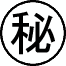 「オホーツク管内専門家チーム巡回相談」個人票                     　　（ 男 ・ 女 ）                     　　（ 男 ・ 女 ）                     　　（ 男 ・ 女 ）                     　　（ 男 ・ 女 ）生年月日年　　齢平成　　年 　　月　 　日 　　歳平成　　年 　　月　 　日 　　歳保育所･幼稚園認定こども園･学校名保育所･幼稚園認定こども園･学校名保育所･幼稚園認定こども園･学校名保育所･幼稚園認定こども園･学校名学年     年     年連絡先（学校等）－　　　－－　　　－お子様について  ◆　定期的に専門機関での相談を受けていますか。　□受けている  □受けていない  ◆　定期的に専門機関での相談を受けていますか。　□受けている  □受けていない  ◆　定期的に専門機関での相談を受けていますか。　□受けている  □受けていない  ◆　定期的に専門機関での相談を受けていますか。　□受けている  □受けていない  ◆　定期的に専門機関での相談を受けていますか。　□受けている  □受けていない  ◆　定期的に専門機関での相談を受けていますか。　□受けている  □受けていない  ◆　定期的に専門機関での相談を受けていますか。　□受けている  □受けていない  ◆　定期的に専門機関での相談を受けていますか。　□受けている  □受けていない  ◆　定期的に専門機関での相談を受けていますか。　□受けている  □受けていない  ◆　定期的に専門機関での相談を受けていますか。　□受けている  □受けていないお子様について□発達支援センター　□児童相談所　□医療機関（　　　　　　　　　　　　　　）□その他（　　　　　　　　　　　　　　　　　　　　　　　）□発達支援センター　□児童相談所　□医療機関（　　　　　　　　　　　　　　）□その他（　　　　　　　　　　　　　　　　　　　　　　　）□発達支援センター　□児童相談所　□医療機関（　　　　　　　　　　　　　　）□その他（　　　　　　　　　　　　　　　　　　　　　　　）□発達支援センター　□児童相談所　□医療機関（　　　　　　　　　　　　　　）□その他（　　　　　　　　　　　　　　　　　　　　　　　）□発達支援センター　□児童相談所　□医療機関（　　　　　　　　　　　　　　）□その他（　　　　　　　　　　　　　　　　　　　　　　　）□発達支援センター　□児童相談所　□医療機関（　　　　　　　　　　　　　　）□その他（　　　　　　　　　　　　　　　　　　　　　　　）□発達支援センター　□児童相談所　□医療機関（　　　　　　　　　　　　　　）□その他（　　　　　　　　　　　　　　　　　　　　　　　）お子様について  ◆　過去に専門機関の相談を受けたことがありますか。　　□ある　　　　□ない  ◆　過去に専門機関の相談を受けたことがありますか。　　□ある　　　　□ない  ◆　過去に専門機関の相談を受けたことがありますか。　　□ある　　　　□ない  ◆　過去に専門機関の相談を受けたことがありますか。　　□ある　　　　□ない  ◆　過去に専門機関の相談を受けたことがありますか。　　□ある　　　　□ない  ◆　過去に専門機関の相談を受けたことがありますか。　　□ある　　　　□ない  ◆　過去に専門機関の相談を受けたことがありますか。　　□ある　　　　□ない  ◆　過去に専門機関の相談を受けたことがありますか。　　□ある　　　　□ない  ◆　過去に専門機関の相談を受けたことがありますか。　　□ある　　　　□ない  ◆　過去に専門機関の相談を受けたことがありますか。　　□ある　　　　□ないお子様について□オホーツク管内専門家チーム巡回相談　□児童相談所　□北海道立特別支援教育センター□発達支援センター　　　□病院等医療機関　　　　□特別支援学校□その他（　　　　　　　　　　　　　　　　　　　）□オホーツク管内専門家チーム巡回相談　□児童相談所　□北海道立特別支援教育センター□発達支援センター　　　□病院等医療機関　　　　□特別支援学校□その他（　　　　　　　　　　　　　　　　　　　）□オホーツク管内専門家チーム巡回相談　□児童相談所　□北海道立特別支援教育センター□発達支援センター　　　□病院等医療機関　　　　□特別支援学校□その他（　　　　　　　　　　　　　　　　　　　）□オホーツク管内専門家チーム巡回相談　□児童相談所　□北海道立特別支援教育センター□発達支援センター　　　□病院等医療機関　　　　□特別支援学校□その他（　　　　　　　　　　　　　　　　　　　）□オホーツク管内専門家チーム巡回相談　□児童相談所　□北海道立特別支援教育センター□発達支援センター　　　□病院等医療機関　　　　□特別支援学校□その他（　　　　　　　　　　　　　　　　　　　）□オホーツク管内専門家チーム巡回相談　□児童相談所　□北海道立特別支援教育センター□発達支援センター　　　□病院等医療機関　　　　□特別支援学校□その他（　　　　　　　　　　　　　　　　　　　）□オホーツク管内専門家チーム巡回相談　□児童相談所　□北海道立特別支援教育センター□発達支援センター　　　□病院等医療機関　　　　□特別支援学校□その他（　　　　　　　　　　　　　　　　　　　）お子様について教育相談について◆　相談したいことは、どのようなことですか。当てはまる項目の□に、チェック（レ）を入　れ、具体的な相談内容について下欄にお書きください。（複数回答可）　□　学校での指導内容・方法や学校生活についての相談  □　家庭での生活についての相談  □　進路についての相談  □　就学の相談（学校への入学における在籍学級の相談）  □　教育の場についての相談（在籍学級の変更等の相談）  □　その他　※本相談は、就学を決定するための巡回相談ではないことを御理解ください。◆　相談したいことは、どのようなことですか。当てはまる項目の□に、チェック（レ）を入　れ、具体的な相談内容について下欄にお書きください。（複数回答可）　□　学校での指導内容・方法や学校生活についての相談  □　家庭での生活についての相談  □　進路についての相談  □　就学の相談（学校への入学における在籍学級の相談）  □　教育の場についての相談（在籍学級の変更等の相談）  □　その他　※本相談は、就学を決定するための巡回相談ではないことを御理解ください。◆　相談したいことは、どのようなことですか。当てはまる項目の□に、チェック（レ）を入　れ、具体的な相談内容について下欄にお書きください。（複数回答可）　□　学校での指導内容・方法や学校生活についての相談  □　家庭での生活についての相談  □　進路についての相談  □　就学の相談（学校への入学における在籍学級の相談）  □　教育の場についての相談（在籍学級の変更等の相談）  □　その他　※本相談は、就学を決定するための巡回相談ではないことを御理解ください。◆　相談したいことは、どのようなことですか。当てはまる項目の□に、チェック（レ）を入　れ、具体的な相談内容について下欄にお書きください。（複数回答可）　□　学校での指導内容・方法や学校生活についての相談  □　家庭での生活についての相談  □　進路についての相談  □　就学の相談（学校への入学における在籍学級の相談）  □　教育の場についての相談（在籍学級の変更等の相談）  □　その他　※本相談は、就学を決定するための巡回相談ではないことを御理解ください。◆　相談したいことは、どのようなことですか。当てはまる項目の□に、チェック（レ）を入　れ、具体的な相談内容について下欄にお書きください。（複数回答可）　□　学校での指導内容・方法や学校生活についての相談  □　家庭での生活についての相談  □　進路についての相談  □　就学の相談（学校への入学における在籍学級の相談）  □　教育の場についての相談（在籍学級の変更等の相談）  □　その他　※本相談は、就学を決定するための巡回相談ではないことを御理解ください。◆　相談したいことは、どのようなことですか。当てはまる項目の□に、チェック（レ）を入　れ、具体的な相談内容について下欄にお書きください。（複数回答可）　□　学校での指導内容・方法や学校生活についての相談  □　家庭での生活についての相談  □　進路についての相談  □　就学の相談（学校への入学における在籍学級の相談）  □　教育の場についての相談（在籍学級の変更等の相談）  □　その他　※本相談は、就学を決定するための巡回相談ではないことを御理解ください。◆　相談したいことは、どのようなことですか。当てはまる項目の□に、チェック（レ）を入　れ、具体的な相談内容について下欄にお書きください。（複数回答可）　□　学校での指導内容・方法や学校生活についての相談  □　家庭での生活についての相談  □　進路についての相談  □　就学の相談（学校への入学における在籍学級の相談）  □　教育の場についての相談（在籍学級の変更等の相談）  □　その他　※本相談は、就学を決定するための巡回相談ではないことを御理解ください。◆　相談したいことは、どのようなことですか。当てはまる項目の□に、チェック（レ）を入　れ、具体的な相談内容について下欄にお書きください。（複数回答可）　□　学校での指導内容・方法や学校生活についての相談  □　家庭での生活についての相談  □　進路についての相談  □　就学の相談（学校への入学における在籍学級の相談）  □　教育の場についての相談（在籍学級の変更等の相談）  □　その他　※本相談は、就学を決定するための巡回相談ではないことを御理解ください。◆　相談したいことは、どのようなことですか。当てはまる項目の□に、チェック（レ）を入　れ、具体的な相談内容について下欄にお書きください。（複数回答可）　□　学校での指導内容・方法や学校生活についての相談  □　家庭での生活についての相談  □　進路についての相談  □　就学の相談（学校への入学における在籍学級の相談）  □　教育の場についての相談（在籍学級の変更等の相談）  □　その他　※本相談は、就学を決定するための巡回相談ではないことを御理解ください。◆　相談したいことは、どのようなことですか。当てはまる項目の□に、チェック（レ）を入　れ、具体的な相談内容について下欄にお書きください。（複数回答可）　□　学校での指導内容・方法や学校生活についての相談  □　家庭での生活についての相談  □　進路についての相談  □　就学の相談（学校への入学における在籍学級の相談）  □　教育の場についての相談（在籍学級の変更等の相談）  □　その他　※本相談は、就学を決定するための巡回相談ではないことを御理解ください。教育相談について  ◆　相談時に知能検査等の心理検査を希望しますか。　　　　　□希望する　□希望しない　◆　過去に知能検査等の心理検査を行ったことがありますか。　□ある　　　□ない  ◆　相談時に知能検査等の心理検査を希望しますか。　　　　　□希望する　□希望しない　◆　過去に知能検査等の心理検査を行ったことがありますか。　□ある　　　□ない  ◆　相談時に知能検査等の心理検査を希望しますか。　　　　　□希望する　□希望しない　◆　過去に知能検査等の心理検査を行ったことがありますか。　□ある　　　□ない  ◆　相談時に知能検査等の心理検査を希望しますか。　　　　　□希望する　□希望しない　◆　過去に知能検査等の心理検査を行ったことがありますか。　□ある　　　□ない  ◆　相談時に知能検査等の心理検査を希望しますか。　　　　　□希望する　□希望しない　◆　過去に知能検査等の心理検査を行ったことがありますか。　□ある　　　□ない  ◆　相談時に知能検査等の心理検査を希望しますか。　　　　　□希望する　□希望しない　◆　過去に知能検査等の心理検査を行ったことがありますか。　□ある　　　□ない  ◆　相談時に知能検査等の心理検査を希望しますか。　　　　　□希望する　□希望しない　◆　過去に知能検査等の心理検査を行ったことがありますか。　□ある　　　□ない  ◆　相談時に知能検査等の心理検査を希望しますか。　　　　　□希望する　□希望しない　◆　過去に知能検査等の心理検査を行ったことがありますか。　□ある　　　□ない  ◆　相談時に知能検査等の心理検査を希望しますか。　　　　　□希望する　□希望しない　◆　過去に知能検査等の心理検査を行ったことがありますか。　□ある　　　□ない  ◆　相談時に知能検査等の心理検査を希望しますか。　　　　　□希望する　□希望しない　◆　過去に知能検査等の心理検査を行ったことがありますか。　□ある　　　□ない教育相談について実施時期：平成・令和　　　年　　　月　実施機関：　　　　　　　　　　　　　　　検 査 名：検査を行ったことがある場合、必ず記入してください。実施時期：平成・令和　　　年　　　月　実施機関：　　　　　　　　　　　　　　　検 査 名：検査を行ったことがある場合、必ず記入してください。実施時期：平成・令和　　　年　　　月　実施機関：　　　　　　　　　　　　　　　検 査 名：検査を行ったことがある場合、必ず記入してください。実施時期：平成・令和　　　年　　　月　実施機関：　　　　　　　　　　　　　　　検 査 名：検査を行ったことがある場合、必ず記入してください。実施時期：平成・令和　　　年　　　月　実施機関：　　　　　　　　　　　　　　　検 査 名：検査を行ったことがある場合、必ず記入してください。実施時期：平成・令和　　　年　　　月　実施機関：　　　　　　　　　　　　　　　検 査 名：検査を行ったことがある場合、必ず記入してください。実施時期：平成・令和　　　年　　　月　実施機関：　　　　　　　　　　　　　　　検 査 名：検査を行ったことがある場合、必ず記入してください。実施時期：平成・令和　　　年　　　月　実施機関：　　　　　　　　　　　　　　　検 査 名：検査を行ったことがある場合、必ず記入してください。教育相談について（自署）保護者氏名                     　　　　　印（自署）保護者氏名                     　　　　　印（自署）保護者氏名                     　　　　　印（自署）保護者氏名                     　　　　　印（自署）保護者氏名                     　　　　　印（自署）保護者氏名                     　　　　　印（自署）保護者氏名                     　　　　　印校長・園長氏名    　                校長・園長氏名    　                校長・園長氏名    　                校長・園長氏名    　                